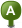 Dalton, GADalton, GADalton, GADalton, GA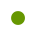 1. Start out going south on S Thornton Ave toward W Cuyler St.Map0.6 mi 0.6 mi total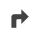 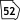 2. Turn right onto W Walnut Ave / GA-52.MapW Walnut Ave is just past W Franklin StMitchell Chevron is on the corner1.8 mi 2.4 mi total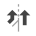 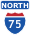 3. Merge onto I-75 N (Crossing into Tennessee).Map105.7 mi 108.1 mi total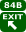 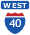 4. Merge onto I-40 W via EXIT 84B on the left toward Nashville.Map20.2 mi 128.3 mi total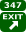 5. Take the US-27 exit, EXIT 347, toward Harriman / Rockwood.Map0.2 mi 128.5 mi total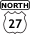 6. Turn right onto S Roane St / US-27 N / TN-61. Continue to follow US-27 N.MapCancun Mexican Restaurant is on the corner18.8 mi 147.3 mi total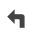 7. Turn left onto Main St.MapMain St is 0.8 miles past Cross RdIf you are on US-27 N and reach TN-62 you've gone about 0.3 miles too far0.7 mi 148.0 mi total8. Take the 3rd left onto Old Mill Rd.MapIf you reach Freytag St you've gone a little too far0.4 mi 148.4 mi total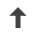 9. Old Mill Rd becomes Kuhn Rd.Map0.09 mi 148.5 mi total10. Turn left onto Potters Falls Rd.Map0.01 mi 148.5 mi total11. Take the 1st right onto Heidel Rd.MapIf you reach Windstead Rd you've gone about 0.3 miles too far0.5 mi 149.0 mi total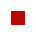 12. 205 HEIDEL RD is on the left.MapIf you reach T.Q. Heidel Rd you've gone about 0.3 miles too far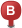 205 Heidel Rd, Wartburg, TN 37887-4019205 Heidel Rd, Wartburg, TN 37887-4019205 Heidel Rd, Wartburg, TN 37887-4019205 Heidel Rd, Wartburg, TN 37887-4019